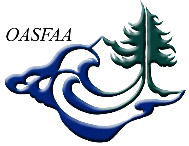 Oregon Association of Student Financial Aid Administrators (OASFAA)Executive Council Meeting AgendaJune 2, 2022Chemeketa Community CollegePresent: Anel Venegas Trujillo, Sandy Sundstrom, Frankie Everett, Joanne Leijon, Ryan West, Layla Solar, Carols Villarroel, Lois DeGhetto, Susie Peterson, Debbie O’Dae, Ingrid Baker, Shauna Harper, Hallie Price, Breana Sylvester, Hallie Price-Asadare, Rylan Wall, Jenn Satalino, Leslie Lloyd, Wendy Popkoff, Shauna Wing10:00AM: Call to orderWelcomeApproval of minutes from meeting 4/21/22 – Ryan approved and Joanne second. Officer/Liaison ReportsPast-President: working on sub committee on goals. President: Scholarship from WASFAA that can help pay for keynote speakers. Vice Presidents Independent – Leslie Limper is in Palm Springs!Community College – Question – what do VPs do? Would like an understanding of what the expectations are. Used to be a binder, but no one is exactly sure where the binder is – Shauna H. will look for binders. Help with scholarship review. Remind people to update the website for membership. Sector birds of a feather – quarterly meeting with sector, etc. ACTION ITEM: need to identify a membership chair. This continues to come up in conversations. Maybe not a singular role, but one that is shared with others? Ingrid will write a description of what the membership chair does. 4-Year Public – Anel won’t be able to continue as rep due to new position at OSAC. If you have recommendations, send to Lois! Proprietary – Looked at proprietary listserv and saw that many people were not on the listserv and was out of date. Working to get updated. Frankie sent directions on how to send an email to the listserv and she will also send the roster to VPs so they can communicate with their sectors. OSAC Liaison: OSAC Advisory Committee – Reps from all types of institutions that can participate in OSAC initiatives. Expansion of Oregon Opportunity Grant and Oregon Promise Grant. 8 million price tag and likely wont be fully implemented. OSAC is pushing for a statewide work study program, but several individuals were not necessarily supportive. HECC will need to review and approve. Treasurer’s Report: Final FY report and overview of upcoming year. 21/22 FY very little change. Negative net income but used reserves to cover. Investments are doing very poor. 22/23 FY – Highlight; increase conference rates back to pre-pandemic, working to reduce food cost at Salishan, WASFAA grant to help with keynote. FA 101/201 increased budget because of possible in-person training. EDI budget increase for training. EC board – President/Treasurer positions will do more traveling so increased budget. Have more in reserves, and may need to use those reserves to cover this years budget. Hybrid options for EC meetings is ideal. Offer scholarships for schools that are not able to come due to conference registration fee? Scholarship for FA 101/201?  4-8 scholarships (one from each sector, one new individual, one for someone who must travel). 8 annual conferences = $2,400, 4 to FA 101/201 = $220. 4 to EDI training = $220. Total of $2,840 AMMENDMENT TO BUDET. Lois called for approval of budget as amended – Ryan approved, Shauna second. All in favor. Motion passes. Go back to sponsorship model for vendors? Re imagine our conference a bit. Step up and get some new presenters at higher level. Shauna W brought up an auditor who may be willing to present at a conference. Start thinking about suggestions on people who can present. We all have a network that we can tap into. 11:25 – 11:35 – BreakCorporate Partner Liaison: Open to suggestions about additional involvement. Membership structure development research. Options to purchase tables?  Committee ReportsAnnual ConferenceIngrid and Debbie will co-chair conference, with a third co-chair – Layton Spence. Will move to a three-person co-chair cycle. Built committee with a lot of new folks. Good mix of old and new – corporate partners joined this year! (Citizens, Earnest, College Ave). First meeting at end of June. Solicit early for program ideas. Would like a good keynote speaker – someone dynamic and relevant. 15 individuals including co-chairs on committee this year. Salishan agreed to 18k in food. AV increase to $1,584.72. 5% rebate on cost of rooms.  Hoping for 120 people – more than 200 room nights. Conference dates Jan 31 – Feb 2. Ryan moves to approve Ingrid, Debbie, and Layton Spence as co-chairs. Joanne seconded. All approved motion to approve. 11:56 – 12:4 LunchCommunity Partnership Looking to do northern and southern location – In Person. Want to host a NASFAA credentialling – Packaging and Notification of Awards. Corporate sponsor with lunch and work in a EDI component in the awards. FAFSA simplification – broad overview of midrange topics with credential, DEI, and consumer information. Looking to engage people at a higher level (associate/assistant/director level). Mid to late October. Ideas to expand offerings at annual conference/FA 101/201 – OSAC presentation, director round table for aspiring assistant/associate directors. Community partners / HS counselors for OSAC training -wherever the training takes place. EDI committee happy to look at wording of documents/processes. Hallie happy to help work to get HS counselors and other community partners training surrounding these topics. LegislativeWorking on profile. Goal – be able to vote on OASFAA key priorities by end of year. Any ideas on where to store the information for the members? Website should be central location. Equity, Diversity, and Inclusion Restructuring EDI committee – and moving towards an advisory board. A few reasons why: it is difficult to plug into the EC board; make EDI a more central component of OASFAA and difficult to be central when not at the table. Struggling with participation – not getting responses. Looking to do more calls for action. Hallie happy to take on EDI event (with Rylan). Specific targets – LGBTQ, Latine/x, etc – looking for things to inform new OASFAA members of challenges in Oregon. Code of conduct? As Oregon financial aid professionals . . . Require the training for those on the EC. EC sets the tone for the organization. Elevate EDI position to a voting seat on the EC. Requires a membership vote as it is an amendment to the constitution. NASFAA implicit bias toolkit? Can we role out this as a training?WASFAA has materials that we can use?To add an EDI membership chair – the best responses in the past has been to present this at the annual conference and vote then. ACTION ITEM: Lois/Ryan/Rylan/Hallie will work together to begin the work of getting the EDI to be a member of EC. ArchivesNothing to report – all still safeFund developmentNothing to reportCommunicationContent for newsletter (coming mid-June)Maintains the Facebook page. Who has access?? Debbie and Shauna H have access. TechnologyGoing through all rosters and cleaning up. Sent listserv information to VPs. Volunteer CoordinatorNo updates. Still working on data base of past and current volunteers. Let Ingrid know if you need a volunteer!Site selectionAt Salishan! Quick discussion about every other year at Sun River1:40 – 2:00 – BreakNew Business: Discuss Strategic Plan UpdatesMembership: Layla, Ryan, Ingrid, DebbieMembership goals 1. Market unique values / Define difference between OSFAA/WASFAA/NASFAA. 2. One joint training each year. 3. Create tracking system to better understand membership. ACTION ITEM: Need to refine the strategies to the membership goal. Training: Karen, Shauna H, Carlos, and AnelDid not have an opportunity to meetOperations: Susie, Leslie, Wendy, Joanne, Shauna WDid not have an opportunity to meet, but goals seem disorganized and further conversation is needed. Increase training, increase volunteers across all sectors, increase revenue from all corporate partners. Future “Goal” Meetings:Lois will meet with each sub committee to ensure all goals are developed so that we can discuss at next meeting – August 2nd (virtual)Other Business - NoneAdjourn by Lois DeGhetto at 2:15